Общие положения Нормативной базой для настоящего Положения являются следующие документы:Федеральный Закон «Об образовании в Российской Федерации» № 273-ФЗ от 29.12.2012 ст. 16 «Реализация образовательных программ с применением электронного обучения и дистанционных образовательных технологий»;Приказ Министерства образования и науки Российской Федерации №137 от 06.05.2005 «Об использовании дистанционных образовательных технологий».Постановление Государственного Комитета Российской Федерации №6 от 31.05.1995 «Концепция создания и развития единой системы дистанционного образования в России»;Устав  МБУДО «Центр дополнительного образования Октябрьского района» (далее ЦДО).Настоящее Положение является нормативным документом, устанавливающим правила реализации в ЦДО дополнительных общеобразовательных общеразвивающих программ с применением электронного обучения и дистанционных образовательных технологий.Под электронным обучением и обучением с использованием дистанционных технологий понимаются образовательные технологии, реализуемые в основном с применением информационно-телекоммуникационных сетей при опосредованном (на расстоянии) взаимодействии обучающихся и педагогических работников (email:) дистанционные конкурсы и олимпиады; дистанционное обучение в режиме on-lain, видеоконференции, вебинары, on-lain тестирование, интернет-уроки  и др.).Основной целью дистанционного обучения   является предоставление обучающимся  ЦДО доступа к качественному образованию, обеспечение возможности изучать выбранные дополнительные общеобразовательные  общеразвивающие программы с использованием современных информационных технологий.Использование электронного обучения и обучения с помощью дистанционных технологий способствует решению следующих задач:повышению эффективности учебной деятельности обучающихся;повышению эффективности организации учебного процесса;повышению эффективности использования учебных помещений;Основными принципами организации обучения с применением электронных ресурсов и дистанционных технологий являются:принцип интерактивности, выражающийся в возможности постоянных контактов всех участников учебного процесса с помощью специализированной информационно-образовательной среды (в том числе, форумы, электронная почта, Интернет-конференции,  он-лайн занятия);принцип адаптивности, позволяющий легко использовать учебные материалы нового поколения, содержащие цифровые образовательные ресурсы, в конкретных условиях учебного процесса, что способствует сочетанию разных дидактических моделей проведения  занятий с применением дистанционных образовательных технологий и сетевых средств обучения: интерактивных тестов, тренажеров, лабораторных практикумов удаленного доступа и др.;принцип гибкости, дающий возможность участникам  образовательного процесса работать в необходимом для них темпе и в удобное для себя время;принцип модульности, позволяющий использовать  обучающимся  и педагогам необходимые им сетевые учебные курсы (или отдельные составляющие учебного курса) для реализации индивидуальных учебных планов;принцип оперативности и объективности  результативности  достижений обучающихся.2. Организация обучения с применением электронных ресурсов и использования дистанционных технологий2.1. Организацию обучения с использованием элементов дистанционных образовательных технологий (далее ДОТ) ЦДО осуществляет для следующих целей (модели использования ДОТ):- обеспечение доступности  дополнительного образования  для детей, имеющих временные ограничения возможностей здоровья и не имеющие возможности регулярно посещать  ЦДО (находящихся на госпитализации в медицинских учреждениях, санатории, дома и т.п.); обеспечение возможности получения  дополнительного образования с использованием дистанционных технологий (например,  обучающийся,  временно находящиеся в другом от основного места проживания селе); при изучении отдельных тем курса: для дифференцированного или индивидуального обучения, для слабых или  очень сильных обучающихся; обеспечение возможности продолжения образовательного процесса в условиях введения карантина, невозможности посещения занятий по причине погодных явлений и т. п.; реализации личностно-ориентированного подхода (частичное обучение по индивидуальным планам),  для разгрузки очных занятий, отводя больше времени на занятиях для дискуссий, обсуждений, для организации творческой деятельности обучающихся, требующей существенного объема самостоятельной поисковой, исследовательской работы, совместной деятельности в малых группах сотрудничества, для индивидуальных консультаций с  педагогом и т. д.  Для этого создается специальный сайт, на котором размещаются необходимые учебные и информационные материалы, задания, тесты, лабораторные, практические работы; даются ссылки на дополнительный материал на других сайтах в Интернете.Право на реализацию технологий дистанционного обучения и обучения с использованием электронных ресурсов предоставляется с момента издания приказа  директора  о реализации обучения с использованием электронных ресурсов и дистанционных образовательных технологий.ЦДО в соответствии со своим Уставом в рамках системы дистанционного обучения может реализовать дополнительные общеобразовательные программы и оказывать дополнительные образовательные услуги (на договорной основе), не включенные в перечень основных общеобразовательных программ, определяющих статус данной организации. При этом виды и формы дополнительных образовательных услуг, в том числе платных, определяются  Уставом или  Положением об оказании платных услуг. Основными элементами системы дистанционного обучения являются: цифровые образовательные ресурсы, размещенные на образовательных сайтах; видеоконференции; надомное обучение с дистанционной поддержкой; вебинары; e-mail; электронные носители мультимедийных приложений к учебным пособиям; электронные наглядные пособия с учетом требований законодательства об образовании и настоящего Положения.2.5. Формы дистанционных образовательных технологий, используемые в образовательном процессе, находят отражение в  дополнительных общеобразовательных /общеразвивающих/ программах.   2.6. В обучении с применением электронных ресурсов и дистанционных технологий используются следующие организационные формы учебной деятельности:лекция;консультация;семинар;практическое занятие;лабораторная работа;самостоятельная работа;научно-исследовательская работа;практика.Обучение осуществляется на основе цифровых образовательных ресурсов:интерактивные обучающие ресурсы;виртуальные среды учебно-практической деятельности;компьютерные демонстрации;электронные источники информации;электронные библиотеки;электронные периодические издания;электронные коллекции.Регламент образовательного процессаРешение об участии  ЦДО в системе дистанционного обучения принимается  директором  организации с уведомлением управления образования.Задачами ЦДО, реализующие дополнительные общеобразовательные общеразвивающие программы в системе электронного обучения и обучения с использованием дистанционных технологий являются развитие мотивации к познанию и творческих способностей обучающегося, формирование навыков самостоятельной учебной деятельности на основе дифференциации обучения, повышение качества обучения и доступности образовательного процесса. ЦДО выявляет потребности обучающихся в  дистанционном обучении с целью углубления и расширения знаний по  реализующим общеобразовательным  общеразвивающим программам дополнительного образования.  Муниципальное бюджетное учреждение дополнительного образования «Центр дополнительного образования Октябрьского района»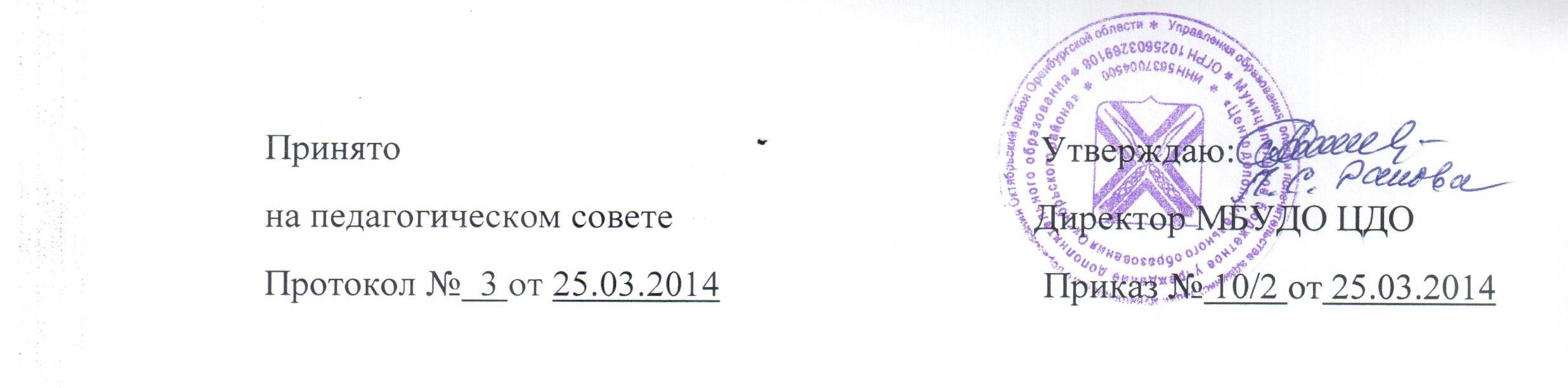 ПОЛОЖЕНИЕо реализации образовательных программ с применением электронного обучения и дистанционных образовательных технологий в МБУДО «Центр дополнительного образования Октябрьского района»с. Октябрьское